Smlouva o spoluprácia) Agentura, vykonávající práva výkonných umělců, jejichž umělecké výkony jsou vytvářeny a veřejně provozovány: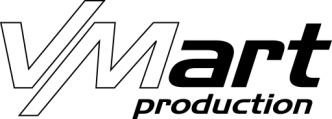 VM ART production, s. r. o. zastoupena jednatelem Michalem Kindlemzapsáno u Městského soudu v Praze, oddíl C, vložka 277570Duškova 1041/20, Praha 5, 150 00IČO: 06178138DIČ: CZ06178138ab) Pořadatel:AKORD & POKLAD, s.r.o.
náměstí SNP 2012/1700 30 Ostrava-Zábřeh, IČ: 479 73 145	
DIČ: CZ47973145
plátce DPH
bankovní spojení: xxxxxxxxxxxxxxxxuzavírají smlouvu o spolupráci na uspořádání pořadu:Petr Hapka a jeho potměšilí hostéKoncert mapuje hudební tvorbu Petra HapkyMísto: DK AKORD, náměstí SNP 1, 730 00 Ostrava-ZábřehDatum konání a čas: středa 31.ledna 2024, 19:00Délka pořadu: 100 min. bez přestávkyObě strany se dohodly na uspořádání tohoto pořadu a to tak, že:Pořadatel zajistí ve vlastní režii:Přípravu sálu, který bude postaven na max. kapacitu sezení od 14.00 do 22.00Distribuci a prodej vstupenek: xxx,- K x 100 míst, xxx,- Kč x 100 míst, xxx,- Kč x 100 míst, xxx, -Kč x 189 místZahájení předprodeje od 1.11. 2023Předprodej bude probíhat zde: Pobočky OIS, MIC Havířov, web www.dk-akord.cz, pokladny Akord&PokladSlevy: není možné poskytovat jakékoliv slevy s výjimkou max. 10 ks ZTP/P Rezervace vstupenek: platí 5 pracovních dní, poté jdou rezervované vstupenky znovu do prodejePropagaci pořadu: v místě konání a okolí: zařazením do standardního reklamního portfolia, dostatečným vylepením všech poskytnutých plakátů na svých reklamních plochách, výrobou přelepek na plakáty, anotací a upoutávkou v měsíčním kulturním přehledu, v nabídkovém letáku, prezentací na svých webových a 
FB-stránkách, umístěním billboardu na viditelném místě na budově - pokud je to možné, rozesláním pozvánky firmám a jiným organizacím v okolí, prezentací v místních sdělovacích prostředcích formou tiskových zpráv, rozhovorů apod.Přístup do prostor: od 14.00 (5 hodiny předem) včetně technického nasvícení jeviště a hledištěPódium: o min rozměrech 8 m / šířka, 6 m / hloubka, 6 m / výška Rekvizity: po pravé straně pódia z pohledu diváka prosíme připravit pět židlí a jeden konferenční stůl Blokace míst pro techniku: 4 místa, 2 + 2 místa za sebou v akustickém středu sálu ve 2/3 nebo v posledních dvou řadách – nikoliv pod balkónem. V sálech bez pevné elevace lze umístit zvukovou režii i do uličky – bez blokace míst. Pomocníci: 5 hodin před začátkem produkce a bezprostředně po jejím konci budou k dispozici: místní technik, osvětlovač a dva pomocníci na pomoc se zvukovou technikou (platí i po skončení pořadu), 
technik VM ART: +420 xxxxxxxxxElektřina: 3 x 400 V / 2x 32 A / 1x 63 A v dosahu 10 m od jevištěParkování: vozů účinkujících a produkce, 3x osobní automobil, 2x dodávkaPořadatelská služba: zajištění dostatečné pořadatelské služby před začátkem, v průběhu a po ukončení pořaduŠatna: 2 šatny v blízkosti pódia se židlemi, stolem, zrcadlem, teplou vodou, připojením do elektřiny, samostatnou toaletouMerchandising: jeden stůl v blízkosti vchodu na prodej CD, LP v. zajištění prodeje před a po skončení akceVM ART production, s. r. o. zajistí ve vlastní režii:Vystoupení: souboru pěveckých sólistů za doprovodu Orchestru sólistů Petra MaláskaTechnické zajištění pořadu: včetně profesionální zvukové aparaturyDopravu a ubytování: umělce a jeho doprovoduPlakáty, fotky a anotaci k pořadu tak, aby mohla být provedena včasná reklamní kampaňPoplatky: OSAFinanční dohoda o uskutečněném pořadu:Smluvní podíl za uskutečněný pořad po odečtení poplatků bance za platby kartou a provize webovým prodejcům (OIS, Info Ostrava-Poruba a MIC Havířov) je xxx % z celkové tržby bez DPH za prodané vstupenky pro Agenturu a xxx% pro Pořadatele.Splatnost do 5 dnů od konání akce na základě vystavené faktury od VM ART production převodem na její účet společně se zasláním kompletního a řádného vyúčtování z akce na mail: xxxxxxxxxxxxxxxxxxxx Nutné podmínky pro uskutečnění pořadu:1. V určenou hodinu a v den zahájení předprodeje musí být k dispozici celá kapacita sálu2. Lidé ve městě musí být alespoň 3-5 dní před zahájením předprodeje přesně informování o jeho podmínkách3. Propagace akce musí začít v dostatečném předstihu před jejím konáním, a to nejpozději 8 týdnů před akcí4. Při produkci platí zákaz fotografování a pořizování audiovizuálních záznamů bez povolení VM ART production s. r. o. O této skutečnosti je partner povinen informovat návštěvníky formou informačních vývěsek nebo audio spotu. 5. Produkce nesmí být součástí: festivalu, přehlídky, jakékoli propagace firmy – produktu, politické strany a nikde v sále nesmí být vyvěšena reklamní loga partnerů bez ústní dohody s VM ART production s. r. o. Nebudou - li tyto podmínky dodrženy, může VM ART production pořad bez udání důvodů zrušit !!!Odstoupit od této smlouvy je možné pouze z důvodu zásahu vyšší moci nebo lékařem potvrzené nemoci umělce. Odstoupí-li jedna ze smluvních stran od této smlouvy bez udání důvodů v termínu kratším než 2 měsíce před datem konání pořadu, uhradí druhé straně veškeré vzniklé náklady, či poskytne jiný náhradní termín možného konání.Tato smlouva byla uzavřena na základě svobodné a vážné vůle, srozumitelně a určitě.Agentura				                Pořadatel						AKORD & POKLAD, s.r.o.